УКАЗАНИЕО внесении изменений и дополнений в Инструкцию Приднестровского республиканского банка от 9 июля 2010 года N 31-И «О порядке осуществления валютного контроля за платежами в иностранной валюте в пользу нерезидентов» (регистрационный N 5385 от 15 сентября 2010 года) (САЗ 10-37)Утверждено Решением правленияПриднестровского республиканского банкаПротокол N 44 от 24 сентября 2019 годаСогласовано: Государственный таможенный комитетПриднестровской Молдавской РеспубликиЗарегистрировано Министерством юстицииПриднестровской Молдавской Республики 29 октября 2019 годаРегистрационный N 9137Настоящее Указание разработано в соответствии с Законом Приднестровской Молдавской Республики от 7 мая 2007 года N 212-З-IV «О центральном банке Приднестровской Молдавской Республики» (САЗ 07-20)в действующей редакции, Законом Приднестровской Молдавской Республики от 6 июня 1995 года «О валютном регулировании и валютном контроле» (СЗМР 95-2)в действующей редакции, Таможенным Кодексом Приднестровской Молдавской Республики. 1. Внести в Инструкцию Приднестровского республиканского банка от 9 июля 2010 года N 31-И «О порядке осуществления валютного контроля за платежами в иностранной валюте в пользу нерезидентов» (регистрационный N 5385 от 15 сентября 2010 года) (САЗ 10-37) с изменениями и дополнениями, внесенными указаниями Приднестровского республиканского банка от 3 марта 2011 года N 442-У (регистрационный N 5600 от 19 апреля 2011 года) 
(САЗ 11-16); от 14 марта 2012 года N 523-У (регистрационный N 5953 от 27 марта 2012 года) (газета «Приднестровье» N 61 (4381) от 29 марта 2012 года); от 27 апреля 2012 года N 547-У (регистрационный N 6037 от 22 июня 2012 года) (САЗ 12-26); от 26 сентября 2013 года N 718-У (регистрационный N 6594 от 1 ноября 2013 года) (САЗ 13-43); от 11 декабря 2014 года N 820-У (регистрационный N 6982 от 19 декабря 2014 года) (САЗ 14-51); от 19 июня 2015 года N 853-У (регистрационный N 7166 от 7 июля 2015 года)  (САЗ 15-28); от 21 сентября 2015 года N 868-У (регистрационный N 7257 от 19 октября 2015 года) (САЗ 15-43); от 21 октября 2015 года N 872-У (регистрационный N 7286 от 20 ноября 2015 года) (САЗ 15-47); от 9 января 2017 года N 950-У (регистрационный N 7716 от 13 января 2017 года) (САЗ 17-3); от 11 июня 2018 года N 1082-У (регистрационный N 8331 от 11 июля 2018 года) (САЗ 18-28), следующие изменения и дополнения:а) подпункт б) пункта 29 Инструкции изложить в следующей редакции:«б) копии договоров и иных документов, являющихся в установленном порядке основанием для осуществления платежей в иностранной валюте в пользу нерезидентов с банковским кодом контракта с изменениями и дополнениями к ним;»;б) подпункт е) пункта 29 Инструкции изложить в следующей редакции:«е) опись приема-передачи документов валютного контроля при смене банка импортера;»;в) первое предложение пункта 34 Инструкции изложить в следующей редакции:«34. Таможенные декларации должны быть оформлены в соответствии с таможенной процедурой выпуск для внутреннего потребления (ИМ-40), реимпорт (ИМ-41), свободная таможенная зона (ИМ-71), беспошлинная торговля (ИМ-72), свободный склад (ИМ-73), таможенный склад (ИМ-74), отказ в пользу государства (ИМ-75), уничтожение (ИМ-76).»;г) дополнить Инструкцию новым пунктом 34-1 следующего содержания:«34-1. Таможенная декларация, оформленная в соответствии с таможенной процедурой выпуск для внутреннего потребления (ИМ-40), реимпорт (ИМ-41), беспошлинной торговли (ИМ-72), отказ в пользу государства (ИМ-75), уничтожение (ИМ-76) не может быть использована для закрытия карточки платежа, если предшествующей таможенной процедурой в ней указаны свободная таможенная зона (ИМ-71), свободный склад (ИМ-73), таможенный склад (ИМ-74). Исключение составляет ситуация, когда форма расчетов в таможенной декларации, оформленной в соответствии с предшествующей таможенной процедурой (свободная таможенная зона (ИМ-71), свободный склад (ИМ-73), таможенный склад (ИМ-74)), не предусматривает осуществление расчетов путем перечисления денежных средств. Тогда для закрытия карточки платежа импортер должен представить в банк импортера таможенную декларацию, оформленную в соответствии с таможенной процедурой выпуск для внутреннего потребления (ИМ-40), реимпорт (ИМ-41), беспошлинной торговли (ИМ-72), отказ в пользу государства (ИМ-75), уничтожение (ИМ-76) и предшествующую таможенную декларацию, оформленную в соответствии с таможенной процедурой свободная таможенная зона (ИМ-71), свободный склад (ИМ-73), таможенный склад (ИМ-74).»;д) часть вторую пункта 46 Инструкции изложить в следующей редакции:«При обнаружении ошибочных данных в реквизитах импортера или контракта, изменения производятся Приднестровским республиканским банком на основании электронного документа, составленного банком импортера в соответствии с порядком электронного документооборота.»;е) часть третью пункта47 Инструкции изложить в следующей редакции:«В течение трех рабочих дней после получения информационного письма Приднестровский республиканский банк направляет банку импортера подтверждение его получения.»;ж) часть четвертую пункта47 Инструкции изложить в следующей редакции:«В случае перехода импортера на обслуживание в другой банк в течение трех рабочих дней после получения подтверждения банк импортера, в котором закрывается текущий счет в рублях Приднестровской Молдавской Республики, передает принимающему банку по описи приема-передачи следующие документы:а) копию информационного письма о присвоенном идентификационном номере субъекта хозяйственной деятельности;б) все «незакрытые» карточки платежа импортера в электронном виде и на бумажном носителе, заверенном подписью ответственного лица банка и печатью (штампом), установленной для этих целей распорядительным документом банка;в) копии всех договоров (контрактов) и иных документов, являющихся в установленном порядке основанием для осуществления платежей в иностранной валюте пользу нерезидентов, которые относятся к передаваемым карточкам платежа импортера (копии этих документов делаются с экземпляров банка импортера, при этом один экземпляр остается в банке импортера);г) информацию о внешнеэкономических договорах (контрактах) и иных документах, являющихся в установленном порядке основанием для осуществления платежей в иностранной валюте в пользу нерезидентов (с указанием банковского кода контракта), включая информацию о суммах, проведенных по ним платежей (с указанием порядкового номера платежа) и о документах, на основании которых были «закрыты» карточки платежа (с указанием номера документа, его даты, суммы, используемой для закрытия карточки платежа, в том числе и неиспользованного остатка);д) информацию о задолженности по репатриации  с приложением копий уведомлений;е) копию письма Приднестровского республиканского банка о подтверждении получения информационного письма банка импортера, закрывающего счет импортера.»;з)пункт 47 Инструкции дополнить новой частью пятой следующего содержания:«Процедура перехода импортера на обслуживание в другой банк и порядок передачи карточек платежа в электронном виде осуществляется в соответствии с порядком электронного документооборота.»;и) часть пятую пункта 47 Инструкции считать частью шестой;к) пункт 48 Инструкции исключить;л) часть первую пункта 50 Инструкции изложить в следующей редакции:« Приднестровский республиканский банк рассматривает обращения импортеров об использовании документов, подтверждающих импорт, по одному внешнеэкономическому договору (контракту) резидента для закрытия карточки платежа по другому внешнеэкономическому договору (контракту) данного резидента на основании следующего пакета документов: а) письма-обоснования с указанием информации о договорах, по которым производится зачет встречных однородных требований, а также сведений о карточках платежа, которые предполагается закрыть; б) копии внешнеэкономических договоров (контрактов);в) копию соглашения между импортером и контрагентом-нерезидентом о прекращении обязательства по одному из внешнеэкономических договоров, зачетом встречного однородного требования с указанием суммы обязательства; г) копии актов сверки задолженности по внешнеэкономическим договорам (контрактам), по которым происходит зачет взаимных требований, заверенных банком импортера; д) копии документов, подтверждающих импорт товаров, работ, услуг; е) справки из банка импортера о том, что документы, подтверждающие импорт, не использовались для закрытия других карточек платежа; ж) копии иных документов, по мнению импортера, подтверждающих обоснованность закрытия карточки платежа по одному внешнеэкономическому договору (контракту) документами, подтверждающими импорт по другому внешнеэкономическому договору (контракту).»;м) пункт 50 Инструкции дополнить новой частью второй следующего содержания:«Копии документов, прилагаемые к письму-обоснованию, должны быть заверены подписью руководителя (индивидуального предпринимателя) и оттиском печати импортера (при наличии). При наличии документов на иностранном языке необходимо представить нотариально удостоверенный их перевод на русский язык.»;н) части два, три, четыре пункта 50 Инструкции считать частями три, четыре, пять соответственно;о) в подпункте г) части четвертой пункта 50 Инструкции слова «части второй» заменить словами «части третьей»;п) подпункт а) пункта 52 Инструкции изложить в следующей редакции:«а) Государственный таможенный комитет Приднестровской Молдавской Республики путем организации авторизированного доступа к веб-службе Государственного таможенного комитета Приднестровской Молдавской Республики предоставляет Приднестровскому республиканскому банку информацию об импортных таможенных декларациях, предусматривающих осуществление расчетов путем перечисления денежных средств, оформленных в соответствии с таможенными процедурами выпуск для внутреннего потребления (ИМ-40), реимпорт (ИМ-41), свободная таможенная зона (ИМ-71), беспошлинная торговля (ИМ-72), свободный склад (ИМ-73), таможенный склад (ИМ-74), отказ в пользу государства (ИМ-75), уничтожение (ИМ-76). Информация об импортных таможенных декларациях предоставляется в электронном виде согласно перечню полей, изложенному в Приложении N 5 к настоящей Инструкции;»;р) часть вторую пункта 66 Инструкции изложить в следующей редакции:«В целях осуществления контроля банк импортера может потребовать предоставления других документов, относящихся к данному платежу.»;с) Приложение N 5 к Инструкции изложить в редакции согласно Приложению к настоящему Указанию.2. Настоящее Указание вступает в силу по истечении 7 (семи) рабочих дней со дня официального опубликования.г. Тирасполь «24» сентября 2019 годаN 1191-УПриложение к Указанию Приднестровского республиканского банка от 24.09.2019 года N 1191-У «О внесении изменений и дополнений в Инструкцию Приднестровского республиканского банка от 9 июля 2010 года N 31-И «О порядке осуществления валютного контроля за платежами в иностранной валюте в пользу нерезидентов» (регистрационный 
N 5385 от 15 сентября 2010 года) (САЗ 10-37)»Приложение N 5к Инструкции от 9 июля 2010 года N 31-И «О порядке осуществления валютного контроля за платежами в иностранной валюте в пользу нерезидентов»Информация об импортных таможенных декларациях, предусматривающих осуществление расчетов путем перечисления денежных средств, оформленных в соответствии с таможенными процедурами выпуск для внутреннего потребления (ИМ-40), реимпорт (ИМ-41), свободная таможенная зона (ИМ-71), беспошлинная торговля (ИМ-72), свободный склад (ИМ-73), таможенный склад (ИМ-74),отказ в пользу государства (ИМ-75), уничтожение (ИМ-76).Примечания:1) * заполняется в соответствии с Приложением N 2 к Приказу Государственного таможенного комитета Приднестровской Молдавской Республики и Приднестровского республиканского банка от 1 сентября 2010 года N 194/01-05/90 «Об утверждении классификатора валют и классификатора стран мира (территорий)» (регистрационный N 5403 от 5 октября 2010 года) (САЗ 10-40);2) информация предоставляется в заданном диапазоне на дату запроса.БАНКА РЕПУБЛИКАНЭНИСТРЯНЭ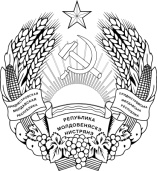 ПРИДНIСТРОВСЬКИЙРЕСПУБЛIКАНСЬКИЙ БАНКПРИДНЕСТРОВСКИЙ РЕСПУБЛИКАНСКИЙБАНКПРИДНЕСТРОВСКИЙ РЕСПУБЛИКАНСКИЙБАНКПРИДНЕСТРОВСКИЙ РЕСПУБЛИКАНСКИЙБАНКПредседатель Приднестровского республиканского банкаВ. С. ТидваСОГЛАСОВАНОПредседатель Государственного таможенного комитетаПриднестровской Молдавской РеспубликиВ. Н. НягуНомер поляСодержание поля1Наименование таможенного органа 2Фискальный код субъекта хозяйственной деятельности 3Наименование субъекта хозяйственной деятельности 4Номер таможенной декларации (в формате ХХХ/ХХХХХХ/ХХХХХХ) 5Дата оформления таможенной декларации (в формате ДД.ММ.ГГГГ)6Код страны (торговая) *7Код страны (отправления) *8Тип документа, подтверждающего совершение внешнеэкономической сделки9Номер документа, подтверждающего совершение внешнеэкономической сделки10Дата документа, подтверждающего совершение внешнеэкономической сделки (в формате ДД.ММ.ГГГГ)11Банковский код контракта (БКК) (в формате ХХХХХХХХХХ-ХХХХХХ)12Код валюты стоимости товаров 13Сумма в валюте, подлежащая валютному контролю за товары 14КУБбанка импортера15Курс валюты на дату оформления таможенной декларации16Код характера сделки 17Код применяемой формы расчетов за декларируемые товары 18Буквенно-цифровой код таможенной процедуры 19Дата приема таможенной декларации (в формате ДД.ММ.ГГГГ)